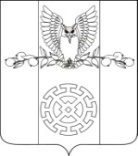 РЕШЕНИЕСОВЕТА КУЙБЫШЕВСКОГО СЕЛЬСКОГО ПОСЕЛЕНИЯСТАРОМИНСКОГО РАЙОНА от 25.10.2019 г.                                                                                            № 2/4х. Восточный СосыкО внесении изменений в решение Совета Куйбышевского сельского поселения Староминского района от 15 декабря 2017 года №42/4 «О налоге на имущество физических лиц»В соответствии с Федеральным законом от 6 октября 2003 года № 131-ФЗ «Об общих принципах организации местного самоуправления в Российской Федерации», главой 32 Налогового кодекса Российской Федерации, Федеральным законом от 15 апреля 2019 года № 63-ФЗ «О внесении изменений в часть вторую Налогового кодекса Российской Федерации и статью 9 Федерального закона «О внесении изменений в части первую и вторую Налогового кодекса Российской Федерации и отдельные законодательные акты Российской Федерации о налогах и сборах», Федеральным законом от 29 сентября 2019 года № 325-ФЗ «О внесении изменений в части первую и вторую Налогового кодекса Российской Федерации», Федеральным законом от 29 сентября 2019 года № 321-ФЗ «О внесении изменений в часть вторую Налогового кодекса Российской Федерации», руководствуясь статьей 26 Устава Куйбышевского сельского поселения Староминского района Совет Куйбышевского сельского поселения Староминского района РЕШИЛ:1. Внести следующие изменения в решение Совета Куйбышевского сельского поселения Староминского района от 15 декабря 2017 года №42/4 «О налоге на имущество физических лиц»:1.1. В пункте 2 Решения слова «указанная в государственном кадастре недвижимости по состоянию на» заменить словами «внесенная в Единый государственный реестр недвижимости и подлежащая применению с».1.2. В строке 6 пункта 3 Решения слова «, предоставленных» и «, дачного» исключить.1.3. Пункт 4 Решения изложить в следующей редакции:«Уведомление о выбранных объектах налогообложения, в отношении которых предоставляется налоговая льгота, представляется налогоплательщиками - физическими лицами в налоговый орган по своему выбору в срок, установленный п. 7 ст. 407 НК РФ. ».1.4. Пункт 4 Решения дополнить абзацем четвертым следующего содержания:«Уведомление о выбранных объектах налогообложения может быть представлено в налоговый орган через многофункциональный центр предоставления государственных или муниципальных услуг.».2. Опубликовать настоящее решение в газете «Степная новь» и разместить на официальном сайте администрации Куйбышевского сельского поселения Староминского района в информационно-телекоммуникационной сети «Интернет». Копию настоящего решения направить в Межрайонную инспекцию Федеральной налоговой службы России № 12 по Краснодарскому краю.3. Контроль за исполнением настоящего решения возложить на комиссию по экономической политике, бюджету, финансам и налогам,  вопросам собственности и земельным отношениям Совета  Куйбышевского сельского поселения Староминского района (Посевин).  4. Подпункты 1.1, 1.3 пункта 1 настоящего решения вступают в силу со дня его официального опубликования и распространяются на правоотношения, возникшие с 15 апреля 2019 года.  5. Подпункт 1.2, 1.4 пункта 1 настоящего решения вступают в силу по истечении месяца со дня его официального опубликования и распространяются на правоотношения, возникшие с 29 октября 2019 года.  6. Пункт 2 настоящего решения вступает в силу со дня его официального опубликования.Председатель Совета  Куйбышевского  сельского поселения  Староминского района                                     С.В.Демчук